作 者 推 荐凯瑟琳·巴伯 （Kathleen Barber）作者简介：凯瑟琳·巴伯 （Kathleen Barber）在伊利诺伊州盖尔斯堡长大，毕业于伊利诺伊大学（University of Illinois），并在西北大学法学院（orthwestern University School of Law）取得法学博士学位。她在芝加哥和纽约的大型律师事务所从事破产法相关的业务。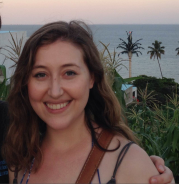 凯瑟琳在Luna Luna Magazine、Vending Machine Press、WhiskeyPaper等报刊杂志上发表过短篇小说，也曾为女性旅游网站“Wanderlust and Lipstick”写过健康类博客文章，为名为“Nonbillable Hours”的个人旅游博客写过她在非洲进行背包旅行的经历。她的处女作小说《你是否已经入睡》（Are You Sleeping）将由瑞茜·威瑟斯彭（Reese Witherspoon）的“你好，阳光公司”（Hello Sunshine）改编成电视剧，奥克塔维亚·斯宾塞（Octavia Spencer）将参演该剧。《跟我来》是她创作的第二部长篇小说。她目前与她的丈夫和儿子一起居住在华盛顿特区。中文书名：《你是否已经入睡》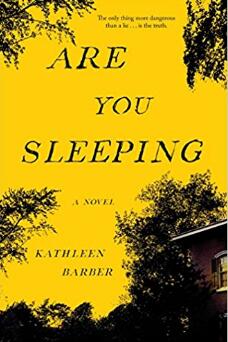 英文书名：ARE YOU SLEEPING作    者：Kathleen Barber出 版 社：Gallery代理公司：Fletcher/ANA/Cindy Zhang页    数：336页出版时间：2017年8月代理地区：中国大陆、台湾审读资料：电子稿类    型：小说版权已授：意大利、德国、俄罗斯、法国。《你是否已经入睡》（ARE YOU SLEEPING）被苹果TV（Apple TV）买下电视剧改编权，电视剧的制作公司为切宁娱乐（Chernin Entertaiment）、瑞茜·威瑟斯彭（Reese Witherspoon）的“你好，阳光公司”，以及Orit Entertainment 。此外，奥克塔维亚·斯宾塞（Octavia Spencer）将加盟本片。内容简介：    这部独具创意、情节曲折的心理悬疑惊悚故事讲述了一个爆红的播客重启了一个过去的谋杀案，而这一切都将威胁受害者的女儿好不容易精心重建的平静生活。    唯一一件比谎言更危险的东西……便是真相。    乔茜·布赫曼（Josie Buhrman）在过去的十年里，一直努力想要逃离她的家人带来的名声。她这么做是有充分理由的。在她的父亲被谋杀的十三年后，她的母亲加入了一个邪教组织，而她那曾经与她最亲密的孪生妹妹兰妮（Lanie）也以一种最令人无法想象的方式背叛了她。现在，乔茜终于在纽约安家，和她的伴侣卡莱布（Caleb）一起，享受平静的家庭生活。她希望这样的生活能够持续下去。    不过这种平静的生活中还存在一个问题，那就是，她对卡莱布隐瞒了她过去生活的每一个细节，就连她的真实姓氏，她也没有对他说。    当调查记者波比•帕内尔（Poppy Parnell）凭借热门播客引发了一次媒体大风暴，重开了乔茜父亲被害案的调查，乔茜苦心构建的世界也开始土崩瓦解。与此同时，乔茜长年不在家的母亲的意外去世，迫使她回到位于美国中西部地区的故乡，她必须在那里面对过去的阴影，和她为了自己的未来而编造的谎言。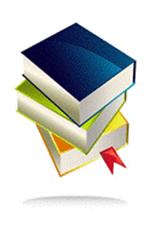 中文书名：《关注我》英文书名：FOLLOW ME作    者：Kathleen Barber出 版 社：Gallery代理公司：Fletcher /ANA/Cindy Zhang页    数：352页出版时间：2020年2月代理地区：中国大陆、台湾审读资料：电子稿类    型：惊悚悬疑内容简介：本书来自被《芝加哥论坛报》（Chicago Tribune）评为“紧张的惊悚故事” 《你是否已经入睡》的作者凯瑟琳·巴伯，讲述了一个非常及时，而且十分扣人心弦的故事。年轻的社交媒体红人发现她的一个关注者不仅是粉丝，还是一个跟踪狂，这个故事探讨了社交媒体成瘾的危险后果。29岁的奥黛丽（Audrey）是一个社交网络红人，她因为一段破裂的友情，离开了她心爱的城市纽约，搬到了华盛顿特区，在史密森尼亚找到一份工作。奥黛丽有一个大学同学，名叫凯特（Cat），她虽然野心勃勃，却也有自知之明，两人在毕业后就失去了联系。在史密森尼亚，奥黛丽和凯特恢复了联系。    奥黛丽在华盛顿特区展开了新的生活，但她不知道自己的关注者里有一个人对她非常着迷，并且开始跟踪她，甚至诱骗她安装了间谍软件，通过她笔记本电脑的摄像头监视她。这个跟踪狂很幸运，他认识凯特，知道凯特渴望看到奥黛丽能和像他这样的好男人约会。他答应凯特，只要凯特能把他介绍给奥黛丽，他会把剩下的事情做得尽善尽美——他当然能做到：通过监视，他已经苦心构建出一个能够完全适合奥黛丽的完美生活。    凯瑟琳•巴伯标志性的“引人入胜、充满悬念”（丽兹·努金特这样赞誉道）的故事情节使《关注我》一书令人难以忘怀，它会使你深思，改变你对社交媒体的看法。谢谢您的阅读！请将回馈信息发至：张滢（Cindy Zhang）安德鲁﹒纳伯格联合国际有限公司北京代表处北京市海淀区中关村大街甲59号中国人民大学文化大厦1705室, 邮编：100872电话：010-82504506传真：010-82504200Email: cindy@nurnberg.com.cn网址：www.nurnberg.com.cn微博：http://weibo.com/nurnberg豆瓣小站：http://site.douban.com/110577/微信订阅号：ANABJ2002